Н А К А ЗВід 19.09.2019 № 179Про направлення педагогічних працівників на курси підвищення кваліфікації  Відповідно до  Законів України «Про освіту», «Про загальну середню освіту», Порядку підвищення кваліфікації педагогічних і науково-педагогічних працівників, затвердженого постановою Кабінету Міністрів України від 21.08.2019 №800, Типового положення про атестацію педагогічних працівників, затвердженого наказом Міністерства освіти і науки України від 06.10.2010 №930 (зі змінами), враховуючи листи Центру післядипломної освіти Харківського національного університету імені В. Н. Каразіна від 12.09.2019 № 0207–274 «Про запрошення на 30.09.2019 та 07.10.2019 для проходження курсів підвищення кваліфікації вчителів–предметників окремих закладів загальної середньої освіти Основ’янського району м. Харкова», адміністрацій   ХГ №12, ХЗОШ №35,  ХСШ №66 з метою професійного розвитку та підвищення кваліфікації педагогічних  працівників закладів освіти районуНАКАЗУЮ:1. Направити на курси підвищення кваліфікації до Центру післядипломної освіти Харківського національного університету імені В. Н. Каразіна з відривом від освітнього процесу педагогічних працівників:30.09.2019 - 04.10.2019;  28.10.2019 - 31.10.201907.10.2019 - 11.10.2019; 04.11.2019 - 07.11.20192. Головному бухгалтеру  централізованої бухгалтерії Управління освіти Іголкіній Т.І. заробітну плату вищеназваних працівників під час проходження ними курсів підвищення кваліфікації проводити згідно з діючим законодавством України.   3. Завідувачу лабораторії комп’ютерних технологій в освіті Остапчук С.П. розмістити цей наказ на сайті Управління освіти.До 23.09.20194. Контроль за виконанням наказу залишаю за собою.Начальник Управління освіти	                                 О. С. НИЖНИК(оригінал підписано)З наказом ознайомлені:ІГОЛКІНА Т.І.ОСТАПЧУК С.П.	  ЛАШИНА Н.В.Стецко 725 27 92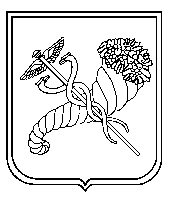 № з/пПІБ педагогічного працівникаНапрямЗаклад освіти Саніна Ірина ОлександрівнаПочаткова школа ХГ №12 № з/пПІБ педагогічного працівникаНапрямЗаклад освіти Костриця Марина СергіївнаМова і література (англійська)ХГ №12 Пивоварова Людмила ІванівнаМова і література (англійська)ХГ №12Каширіна Олександра ВасилівнаУкраїнська мова і літератураХСШ №66Ковалевська Лариса ВолодимирівнаУкраїнська мова і літератураХЗОШ №35Коваленко Олена ІванівнаУкраїнська мова і літератураХЗОШ №35Проценко Ольга ІванівнаУкраїнська мова і літератураХСШ №66Заступник начальника Управління освіти - уповноважена особа з питань запобігання та виявлення корупції                            О.В.ПРОХОРЕНКО